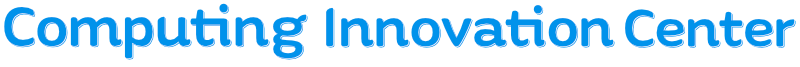 Operations and Client Management InternComputing Innovation Center/Learnable, Inc. - Kensington, CALocation: TechFutures at El Cerrito High SchoolJob Function: Manage Client InformationHours per week: 6 to 8 hrsStart Date: Monday, March 7, 2016Pay: $11.00About the Computing Innovation CenterThe Computing Innovation Center is where students collaborate, learn, and explore with technology. We offer after-school, evening, and weekend courses to K-12 students on a variety of topics (such as coding/computer science, robotics, sewable electronics/e-textiles, making/prototyping, physical computing, robotics, and entrepreneurship) in our Learning Studio. Each Center also includes an Innovation Lab, a startup-like environment and community where students explore new ideas, build products, and collaborate with peers and mentors.About the Social Media Accounts Intern PositionWe are looking for someone to manage our client database and manage inbound client queries.Your ResponsibilitiesOrganize and manage all inbound client informationMaintain the client database and update entries, as necessaryCollaborate with the CEO on strategies for making the client management process efficientField inbound queries and redirect to the appropriate individual(s), as necessaryThe Ideal CandidateUnderstands how to effectively organize client data (e.g. experience maintaining detailed contact lists)Is very organized and is interested in developing business relationshipsIs a strong writer and able to communicate key ideas or problems quickly and effectivelyHas strong communication skills (with an emphasis on grammar/spelling excellence)Has a positive attitude, is detail and customer oriented, and is very organizedIs comfortable receiving and integrating input on content from team membersPlease email your resumé and cover letter to Chris Merrida (chris.merrida@techfutures.org) by Monday, Feb 29th at 9:00am